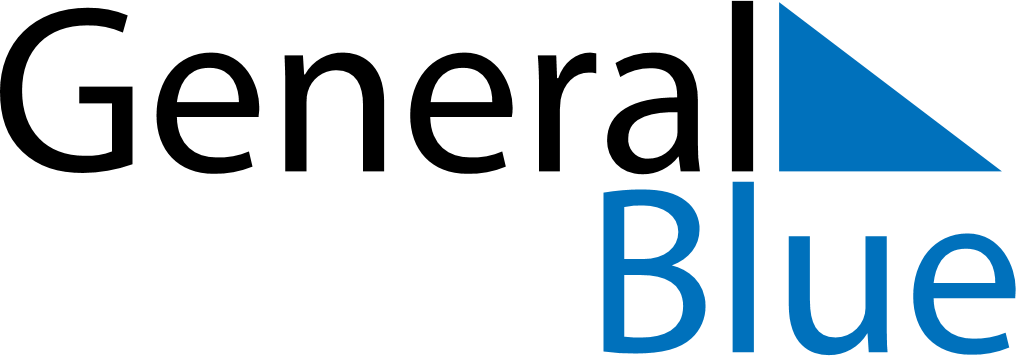 October 2024October 2024October 2024October 2024October 2024October 2024Sottunga, Aland IslandsSottunga, Aland IslandsSottunga, Aland IslandsSottunga, Aland IslandsSottunga, Aland IslandsSottunga, Aland IslandsSunday Monday Tuesday Wednesday Thursday Friday Saturday 1 2 3 4 5 Sunrise: 7:43 AM Sunset: 7:10 PM Daylight: 11 hours and 27 minutes. Sunrise: 7:45 AM Sunset: 7:07 PM Daylight: 11 hours and 21 minutes. Sunrise: 7:48 AM Sunset: 7:04 PM Daylight: 11 hours and 16 minutes. Sunrise: 7:50 AM Sunset: 7:01 PM Daylight: 11 hours and 11 minutes. Sunrise: 7:52 AM Sunset: 6:58 PM Daylight: 11 hours and 5 minutes. 6 7 8 9 10 11 12 Sunrise: 7:55 AM Sunset: 6:55 PM Daylight: 11 hours and 0 minutes. Sunrise: 7:57 AM Sunset: 6:52 PM Daylight: 10 hours and 54 minutes. Sunrise: 8:00 AM Sunset: 6:49 PM Daylight: 10 hours and 49 minutes. Sunrise: 8:02 AM Sunset: 6:46 PM Daylight: 10 hours and 44 minutes. Sunrise: 8:05 AM Sunset: 6:43 PM Daylight: 10 hours and 38 minutes. Sunrise: 8:07 AM Sunset: 6:40 PM Daylight: 10 hours and 33 minutes. Sunrise: 8:09 AM Sunset: 6:37 PM Daylight: 10 hours and 27 minutes. 13 14 15 16 17 18 19 Sunrise: 8:12 AM Sunset: 6:34 PM Daylight: 10 hours and 22 minutes. Sunrise: 8:14 AM Sunset: 6:31 PM Daylight: 10 hours and 16 minutes. Sunrise: 8:17 AM Sunset: 6:28 PM Daylight: 10 hours and 11 minutes. Sunrise: 8:19 AM Sunset: 6:25 PM Daylight: 10 hours and 6 minutes. Sunrise: 8:22 AM Sunset: 6:23 PM Daylight: 10 hours and 0 minutes. Sunrise: 8:24 AM Sunset: 6:20 PM Daylight: 9 hours and 55 minutes. Sunrise: 8:27 AM Sunset: 6:17 PM Daylight: 9 hours and 50 minutes. 20 21 22 23 24 25 26 Sunrise: 8:29 AM Sunset: 6:14 PM Daylight: 9 hours and 44 minutes. Sunrise: 8:32 AM Sunset: 6:11 PM Daylight: 9 hours and 39 minutes. Sunrise: 8:34 AM Sunset: 6:08 PM Daylight: 9 hours and 33 minutes. Sunrise: 8:37 AM Sunset: 6:05 PM Daylight: 9 hours and 28 minutes. Sunrise: 8:39 AM Sunset: 6:03 PM Daylight: 9 hours and 23 minutes. Sunrise: 8:42 AM Sunset: 6:00 PM Daylight: 9 hours and 17 minutes. Sunrise: 8:44 AM Sunset: 5:57 PM Daylight: 9 hours and 12 minutes. 27 28 29 30 31 Sunrise: 7:47 AM Sunset: 4:54 PM Daylight: 9 hours and 7 minutes. Sunrise: 7:50 AM Sunset: 4:52 PM Daylight: 9 hours and 1 minute. Sunrise: 7:52 AM Sunset: 4:49 PM Daylight: 8 hours and 56 minutes. Sunrise: 7:55 AM Sunset: 4:46 PM Daylight: 8 hours and 51 minutes. Sunrise: 7:57 AM Sunset: 4:44 PM Daylight: 8 hours and 46 minutes. 